                               Ochotnicze Hufce Pracy                            Hufiec Pracy w Czarnkowie	             ul. Kościuszki 62/64,  64-700 Czarnków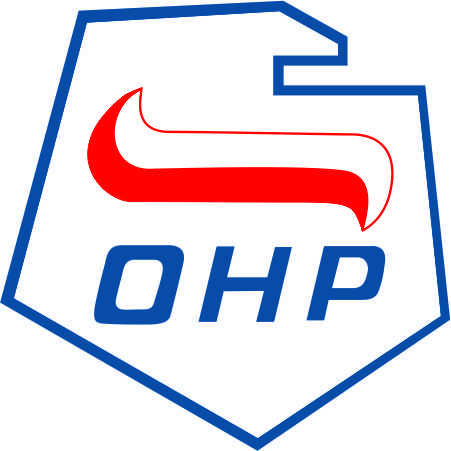        tel. 67 255 55 74,  e- mail: hp-czarnkow@ohp.plprowadzi nabór młodzieży na rok szkolny 2020/2021do szkoły podstawowej oraz szkoły branżowej I stopnia.Do 7 i 8 klasy szkoły podstawowej przyjmujemy młodzież, która ma ukończone 14 lat i chce zdobyć przyuczenie do zawodu. Do 1,2 i 3  klasy szkoły branżowej I stopnia przyjmujemy również uczniów, którzy ukończyli 18 lat. Przypadki takie będą rozpatrywane indywidualnie.Umożliwiamy kontynuowanie nauki na poziomie szkoły branżowej w formie rzemieślniczej nauki zawodu (tylko praktyki i kursy zawodowe), kończącej się egzaminem na czeladnika. Młodzież kończąca w hufcu 7 i 8 kasę szkoły podstawowej ma skrócony czas rzemieślniczej nauki zawodu o okres przyuczenia do zawodu (o 22 miesiące). Wymagane dokumenty dla kandydatów do szkoły podstawowej  VII i VIII klasy (14 - 17 lat) 3 zdjęcia (podpisane)podanie do HP, do szkoły i inne druki OHP  (druki wypełniane na miejscu w HP)świadectwo szkolne z 2020 r. (ostatnie świadectwo szkolne)opinia pedagoga szkolnego lub wychowawcy klasy Po rozmowie kwalifikacyjnej i wypełnieniu na miejscu w Hufcu Pracy w Czarnkowie niezbędnej dokumentacji, uczestnik otrzymuje druk: potwierdzenie przyjęcia ucznia na praktyki, po załatwieniu których dostarcza do hufca:umowę indywidualną zawartą z pracodawcą  (spisuje zakład pracy)     ksero zaświadczenia lekarskiego o przydatności do zawodu( oryginał pozostaje w zakładzie pracy) Wymagane dokumenty dla kandydatów do szkoły branżowej I stopnia: I ,II, III klasy  3 zdjęcia (podpisane)podanie (druk wypełniany na miejscu w HP w Czarnkowie)świadectwo szkolne z 2020 r. (ostatnie świadectwo szkolne) dodatkowe obowiązujące dokumenty  ( wypełniane przez uczestnika i rodziców na miejscu w HP w Czarnkowie)Nasze klasy otwarte są dla młodzieży z problemami edukacyjnymi, szukającej wsparcia podczas wchodzenia w dorosłe życie. Współpracujemy z około 100 zakładami pracy. Naszym uczestnikom oferujemy przygotowanie zawodowe w formie przyuczenia do wykonywania określonej pracy i nauki zawodu w zawodach: kucharz, sprzedawca, fryzjer, drukarz, kamieniarz, cieśla, murarz – tynkarz, dekarz, monter sieci, instalacji i urządzeń sanitarnych, lakiernik, blacharz samochodowy, ślusarz, mechanik pojazdów samochodowych, elektryk, elektromechanik, cukiernik, piekarz, wędliniarz, stolarz, tapicer, rolnik. Można uzgodnić dodatkowy zawód.Współpracujemy z Prywatnym Zespołem Szkół w Czarnkowie.Istnieje możliwość zakwaterowania młodzieży w internacie szkolnym.Nasza młodzież w ramach kompleksowej opieki jest objęta pomocą doradcy zawodowego i pośrednika pracy  Młodzieżowego Centrum Kariery w Czarnkowie. 